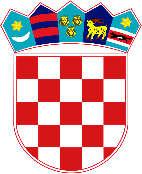 REPUBLIKA HRVATSKASREDIŠNJI DRŽAVNI URED ZA HRVATE IZVANREPUBLIKE HRVATSKENa temelju članka 45. Zakona o sustavu državne uprave („Narodne novine“, broj 66/19), članaka 9., 13., 46. i 59. Zakona o odnosima Republike Hrvatske s Hrvatima izvan Republike Hrvatske („Narodne novine“, broj 124/11 i 16/12), članka 22. Pravila o financiranju posebnih potreba i projekata od interesa za Hrvate izvan Republike Hrvatske (KLASA: 011-01/19-01/01, URBROJ: 537-02/1-19-01 od 7. veljače 2019. godine), a u vezi s odredbom članka 15. Uredbe o unutarnjem ustrojstvu Središnjeg državnog ureda za Hrvate izvan Republike Hrvatske („Narodne novine“, broj 97/20), donosimO D L U K Uo dodjeli financijske potpore za posebne potrebe i projekte od interesa za Hrvate izvan Republike Hrvatske za 2021. godinuI.Temeljem objavljenog 2. Javnog poziva za prijavu posebnih potreba i projekata od interesa za Hrvate izvan Republike Hrvatske u svrhu ostvarenja financijske potpore za 2021. godinu, KLASA: 016-04/21-06/603, URBROJ: 537-02-01-21-01 od 5. listopada 2021. godine, a na prijedlog Povjerenstva Središnjeg državnog ureda za Hrvate izvan Republike Hrvatske za dodjelu financijske potpore programima i projektima Hrvata izvan Republike Hrvatske za 2021. godinu s 9. sjednice (KLASA: 011-02/21-04/03, URBROJ: 537-02-01/1-21-24 od 23. prosinca 2021. godine), sredstva u iznosu od 1.000.000,00 kuna dodjeljuju se na sljedeći način:Gore navedena sredstva iz Državnog proračuna Republike Hrvatske za 2021. godinu i projekcija za 2022. i 2023. godinu („Narodne novine“, broj 135/20, 69/21 i 122/21, dalje: Državni proračun) bit će isplaćena sa stavke Središnjeg državnog ureda za Hrvate izvan Republike Hrvatske A862006 Programi Hrvata izvan Republike Hrvatske. II.Središnji državni ured za Hrvate izvan Republike Hrvatske potpisat će s pravnim i fizičkim osobama iz točke I. ove Odluke ugovore o dodjeli financijske potpore za provedbu odobrenih projekata, najkasnije u roku od 30 (trideset) dana od dana donošenja ove Odluke. Sredstva odobrena socijalno i materijalno ugroženim pojedincima uplatit će se temeljem ove Odluke.III.Sredstva iz točke I. ove Odluke bit će isplaćena prema mogućnostima izvršenja Državnog proračuna.IV.Ova Odluka stupa na snagu danom donošenja.KLASA: 011-02/21-04/33URBROJ: 537-02-01-21-01Zagreb, 24. prosinca 2021.DRŽAVNI TAJNIKZvonko MilasRedni brojNaziv prijavitelja projektaNaziv projekta/potporeOdobreno 
(kn)1.Anamarija Manestar, Beč, Republika AustrijaMigracijska kretanja u Austriju u periodu od 80-tih godina do danas: primjer Hrvatske i BiH15.000,002.Asociación Civil Coro Croata Jadran, Buenos Aires, Argentinska RepublikaAktivnosti na promicanju i jačanju međunarodne prepoznatljivosti Republike Hrvatske u Argentini10.000,003.Biskupijski Karitas Srijem, Petrovaradin, Republika SrbijaPomoć siromašnim hrvatskim obiteljima u Srijemu u 2022. godini15.000,004.Borna  Pehar, Čitluk, Bosna i HercegovinaBorna Pehar - pripreme i nastup na Europskom šahovskom prvenstvu10.000,005.Centar za istraživanje hrvatskog iseljeništva, Zagreb, Republika HrvatskaZbornik radova „Hrvatska izvan domovine 4“20.000,006.Etnografski muzej, Zagreb, Republika HrvatskaIzložba „Braća Seljan - hrvatski istraživači u Južnoj Americi“20.000,007.Fakultet hrvatskih studija
Sveučilišta u Zagrebu, Republika HrvatskaIstraživanje razine znanja hrvatskoga jezika kod djece koja polaze dopunske škole u Münchenu i Baden-Württembergu15.000,008.Franjevački samostan - Dubrave, Seonjaci, Bosna i Hercegovina„Kulturni identitet Franjevaca s obje strane rijeke Save“20.000,009.Hrvatska čitaonica Fischer, Surčin, Republika SrbijaPrezentiranje baštine i nacionalnog identiteta Hrvata iz Surčina10.000,0010.Hrvatska državna samouprava, Budimpešta, MađarskaSpomenik biskupu Ivanu Antunoviću80.000,0011.Hrvatska kulturna udruga „Stađuni od kulture“, Kotor, Crna GoraBokeška kartolina 2 - glazbeno scenski vremeplov Hrvata Boke kotorske15.000,0012.Hrvatski kulturni centar „Bunjevačko kolo“, Subotica, Republika SrbijaRevitalizacija i prezentacija tradicije i običaja Hrvata - Bunjevaca20.000,0013.Hrvatski kulturni centar „Srijem“ - Hrvatski dom, Srijemska Mitrovica, Republika SrbijaRad likovnog odjela i organiziranje likovne kolonije10.000,0014.Hrvatsko-Argentinski kulturni centar, Zagreb, Republika HrvatskaKultura kao most: Povezivanje s Hrvatima u južnoameričkim zemljama i povratnicima u Hrvatskoj10.000,0015.Hrvatsko kulturno umjetničko društvo „Vladimir Nazor“ Sombor, Republika SrbijaNabava informatičke opreme10.000,0016.Hrvatsko kulturno-umjetničko društvo „Luke“ Čapljina, Višići, Bosna i HercegovinaVečer folklora12.000,0017.Hrvatsko kulturno-umjetničko, prosvjetno i športsko društvo „Istra“ Piran, Republika SlovenijaPotpora provedbi humanitarnih aktivnosti24.000,0018.Hrvatsko kulturno-umjetničko-prosvjetno društvo „Stanislav Preprek“ Novi Sad, Republika SrbijaPredstavljanje nagrađenih autora na literarnim natječajima „Preprekovo proljeće“ i „Preprekova jesen“ kroz podcast objave na YouTube.com10.000,0019.Hrvatsko nacionalno vijeće, Subotica, Republika SrbijaMikoriza - u funkciji razvoja zajednice30.000,0020.Hrvatsko pjevačko društvo „NADA“, Banja Luka, Bosna i HercegovinaKoncertno ljeto 2021./2022.14.000,0021.Institut društvenih znanosti Ivo Pilar, Zagreb, Republika Hrvatska4th International Multidisciplinary Scientific Conference MIC-VIS 2022 (Mediterranean Islands Conference) - Vis, 14-17 September 202212.000,0022.Institut za migracije i narodnosti, Zagreb, Republika HrvatskaOd dolaska do ostanka: udruženja i umrežavanje kao oblik integracije Hrvata izvan Republike Hrvatske u hrvatsko društvo20.000,0023.Kino video klub Amater, Široki Brijeg, Bosna i Hercegovina22. Mediteran Film Festival15.000,0024.Klinički bolnički centar Sestre milosrdnice, Zagreb, Republika HrvatskaUspostavljanje Očne banke u Sveučilišnoj kliničkoj bolnici Mostar15.000,0025.Kulturno umjetničko društvo „Rudine“ župa Vidoši, Livno, Bosna i HercegovinaTreći dani kulturno-vjerske baštine Hrvata Bosne i Hercegovine i Hrvatske18.000,0026.Limena glazba „Lašva“ Nova Bila, Nova Bila - Travnik, Bosna i HercegovinaPjesmom od Bosne do Slavonije12.000,0027.Makedonsko hrvatsko društvo - Hrvatski kulturni centar „Marko Marulić“ Bitola, Republika Sjeverna MakedonijaPrezentacija hrvatske kulturne baštine - projekt 124.000,0028.Maria Florencia Luchetti, Zagreb, Republika HrvatskaII. Međunarodni znanstveno-stručni skup Migracijski procesi između Hrvatske i Južne Amerike - prema transnacionalnom i transdisciplinarnom polju proučavanja15.000,0029.Matica hrvatska Mostar, Bosna i HercegovinaMostarsko proljeće 2021. (ujesen) - XXIII. dani Matice hrvatske Mostar36.000,0030.Nadbiskupijski centar za pastoral mladih „Ivan Pavao II.“, Sarajevo, Bosna i HercegovinaMladi i kulturno naslijeđe14.000,0031.Narodna kuhinja Letnica, Vitina, Republika KosovoOprema za Narodnu kuhinju Letnica18.000,0032.Predškolska ustanova „Dječji vrtić Sveta Obitelj“, Sarajevo/Ilidža, Bosna i HercegovinaDječji vrtić Sveta Obitelj - širimo svoju ljubav14.000,0033.„Prva osnovna škola“ Bugojno, Bosna i HercegovinaNabava knjiga za školsku knjižnicu12.000,0034.Školski centar fra Martina Nedića, Orašje, Bosna i HercegovinaVanjsko uređenje školskog dvorišta28.000,0035.Udruga „Volim Vitez“, Bosna i HercegovinaViteški ljetopis10.000,0036.Udruga banatskih Hrvata, Zrenjanin, Republika SrbijaOpremanje ureda - podružnice Udruge banatskih Hrvata u Opovu10.000,0037.Udruga bunjevačkih Hrvata „Dužijanca“, Subotica, Republika SrbijaDužijanca u Subotici36.000,0038.Udruga Ime dobrote, Zagreb, Republika HrvatskaEmisija „Izdvojeno“10.000,0039.Udruga matematičara Ruđera Boškovića, Žepče, Bosna i HercegovinaLjetna škola matematike8.000,0040.Udruga potomaka udovica II. Svjetskog rata i poraća, Ljubuški, Bosna i HercegovinaPrešućena ljubuška priča8.000,0041.Udruga Rubikon, Široki Brijeg, Bosna i HercegovinaHVO u Domovinskom ratu - prošlost koja ne blijedi20.000,0042.Udruga Školarac Mostar, Bosna i HercegovinaČasopis Cvitak - dopunsko nastavno sredstvo u školama s hrvatskim nastavnim planom i programom u Federaciji BiH18.000,0043.Udruga za očuvanje i promicanje tradicijske kulture u Bosni i Hercegovini „Stećak“, Prisoje, Bosna i HercegovinaIstraživanje i predstavljanje nematerijalne kulturne baštine Hrvata u Bosni i Hercegovini32.000,0044.Udruga za osmijeh na licu svakog djeteta „Zelenkapica“, Široki Brijeg, Bosna i HercegovinaLjetni kamp za mlade iz Bosne i Hercegovine, Hrvatske i hrvatske dijaspore „Zelenkapica“ na Blidinju12.000,0045.Udruga za poslovno povezivanje domovinske i iseljene Hrvatske - MEETING G2, Zagreb, Republika HrvatskaMEETING G.2 - 24/7 TWENTYFOURSEVEN15.000,0046.Udruga Zdenac, Dugo Selo, Republika HrvatskaDomovina Hrvatima u Venezueli20.000,0047.Udruženje građana „Klisa“ Srebrenica, Bosna i HercegovinaMeđunarodna likovna kolonija - Srebrenica 2022.12.000,0048.Vesna Slobođan, Ravno, Bosna i HercegovinaPovijesna knjiga „Djevojke na žrtveniku“12.000,0049.Zavod za kulturu vojvođanskih Hrvata, Subotica, Republika SrbijaTopoteka Baština Hrvata u Srbiji - tragom etnoloških istraživanja20.000,0050.Župa sv. Roka, Bosanska Gradiška, Bosna i HercegovinaIzvođenje građevinskih radova na kapelici svete Terezije od Djeteta Isusa Batar i Bukvik18.000,0051.Danijela Arežina, Gornji Vakuf-Uskoplje, Bosna i HercegovinaJednokratna financijska potpora4.000,0052.Boris Čutura, Mostar, Bosna i HercegovinaJednokratna financijska potpora4.000,0053.Josip Dodić, Janjevo, Republika KosovoJednokratna financijska potpora15.000,0054.Nikola Dodić, Janjevo, Republika KosovoJednokratna financijska potpora15.000,0055.Bojan Dominović, Novi Travnik, Bosna i HercegovinaJednokratna financijska potpora4.000,0056.Veselka Josić, Zrenjanin, Republika SrbijaJednokratna financijska potpora4.000,0057.Luka Jozić, Janjevo, Republika KosovoJednokratna financijska potpora15.000,0058.Mato Jozić, Janjevo, Republika KosovoJednokratna financijska potpora15.000,0059.Vjekoslav Kožul, Široki Brijeg, Bosna i HercegovinaJednokratna financijska potpora4.000,0060.Željko Kujundžić, Sombor, Republika SrbijaJednokratna financijska potpora8.000,0061.Luka Marić, Stolac, Bosna i HercegovinaJednokratna financijska potpora4.000,0062.Jakov Marinčić, Tomislavgrad, Bosna i HercegovinaJednokratna financijska potpora4.000,0063.Ljiljana Miković, Subotica, Republika SrbijaJednokratna financijska potpora4.000,0064.Goran Mišanović, Kreševo, Bosna i HercegovinaJednokratna financijska potpora4.000,0065.Mirjana Šaravanja, Čitluk, Bosna i HercegovinaJednokratna financijska potpora8.000,0066.Ivan Vukovič, Subotica, Republika SrbijaJednokratna financijska potpora4.000,00